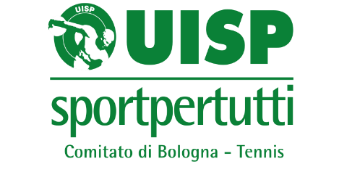 Città di Bol  gna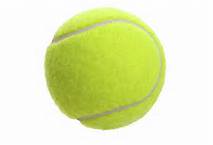 					GIRONE AACCEDONO AL TABELLONE FINALE LE PRIME 2 SQUADRE E LE 2 MIGLIORI TERZE                                                          RESPONSABILI:IMPORTANTE !!!Le iscrizioni vanno regolarizzate prima dell’inizio del torneo. Tutti i giocatori devono essere in possesso della tessera UISP 2018-19Il referto dell’incontro va inviato entro due giorni dalla squadra vincente alla UISP via e-mail mailto: tennis@uispbologna.it o foto al 3341041560 (Michele Contento)RISULTATI : SUL NOSTRO SITO WWW.UISPBOLOGNA.ITGiornataData/oraincontrorisultato1a  Sab 13/10 h. 14LA RAQUETTE – S.AGATA 2 9-0 Dom  14/10 h. 14BATTI LEI TENNIS – CORTICELLA 3-6   GiornataData/oraincontrorisultato2a Sab 20/10 h. 14S.AGATA 2 - CORTICELLA6-3 Dom 21/10 h. 14BATTI LEI TENNIS - LA RAQUETTE 2-7GiornataData/oraincontrorisultato3a  Sab 27/10 h. 14CORTICELLA - LA RAQUETTE1-8 Sab 27/10 h. 14S.AGATA 2 - BATTI LEI TENNIS9-0societànometelefonoPuntiClass.LA RAQUETTEMorotti335839212161aS.AGATA 2Barattini338587918442aCORTICELLAMagagni338655435323aBATTI LEI TENNIS c/o BARCAMilan347082588704a